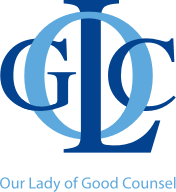 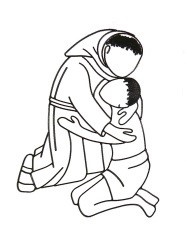 55